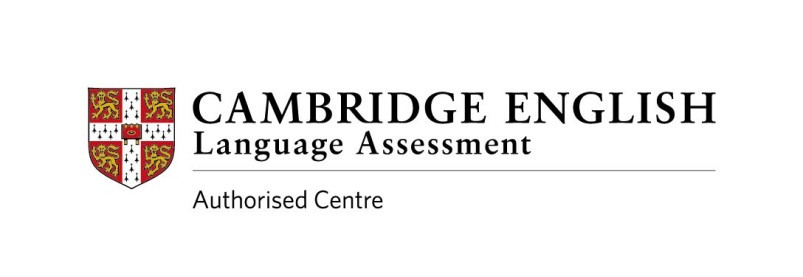 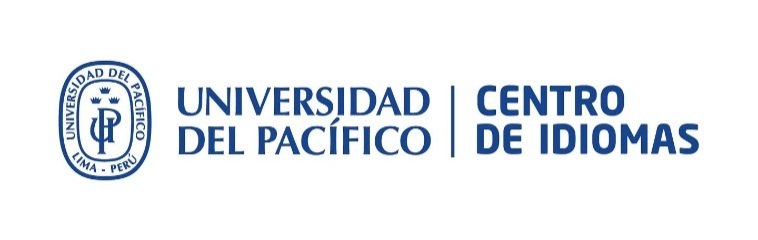 FORMATO DE INSCRIPCIÓNEXÁMENES INTERNACIONALES DE CAMBRIDGE(candidatos individuales menores de edad)DATOS PERSONALES DEL CANDIDATOApellido paterno 	: ____________________________________________Apellido materno	: ____________________________________________Nombres completos: ___________________________________________DNI	: ______________________________________________________C.E. (carnet de extranjería): _____________________________________Género		: (F)   /  (M)Fecha de Nacimiento: __________________________________________(Dd/mm/aaaa) Colegio o Institución: ___________________________________________Fecha de examen: _____________________________________________Costo: S/. ____________________________________________________Examen Internacional: marque con una ‘X’ el examen que desea rendir.DATOS DEL PADRE DE FAMILIA Y/O APODERADOApellido paterno 	: ____________________________________________Apellido materno	: ____________________________________________Nombres completos: ___________________________________________DNI o Carné de extranjería:______________________________________Teléfono de contacto: __________________________________________E-mail	: ______________________________________________________Comprobante de pago: Boleta: (   ) o Factura:(   )Datos para la Factura (F/.):Razón Social	: ________________________________________RUC	: ________________________________________Correo electrónico	: ________________________________________Dirección	: ________________________________________Distrito	: _____________________________________________________________                                                                      FIRMA DEL PADRE DE FAMILIA Y/O APODERADOStartersMoversFlyersKET FSPET FSFCE FS FCECAECPE